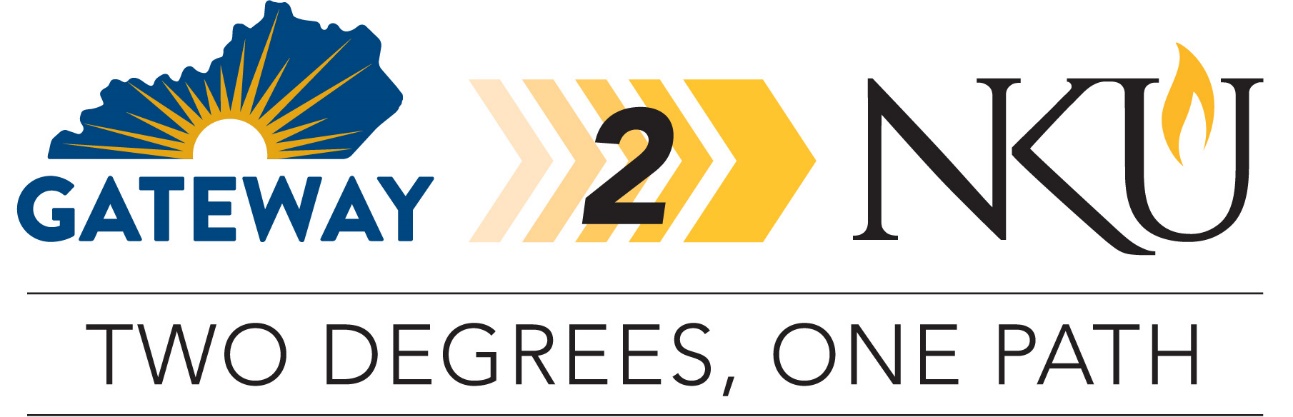 TRANSFER PATHWAY GUIDE2019-2020Associate in Arts to Bachelor of Arts in Criminal JusticeOverviewCompletion of the following curriculum will satisfy the requirements for an associate in arts at Gateway Community and Technical College (GCTC) and leads to the Bachelor of Arts in Criminal Justice at Northern Kentucky University (NKU). Applying to the Gateway2NKU ProgramStudents can apply to participate in the pathway program by completing the online application on the NKU transfer webpage. Students must be enrolled in at least six credit hours at GCTC institution, enrolled in an associate degree program, plan to transfer to NKU, and maintain a minimum 2.0 cumulative GPA at their KCTCS institution. Degree Requirements for KCTCS1) Completion of minimum 60 credit hours, 2) minimum cumulative GPA 2.0, 3) minimum of 15 credit hours earned at the institution awarding the degree, 4) cultural studies course, 5) demonstration of digital literacy, 6) college success requirement.Admission Requirements to NKUStudents completing an associate degree with a cumulative GPA of 2.0 or higher will be accepted into NKU.This major can be completed face-to-face or online. If chosen to complete fully online, courses are offered in seven week formats. Please note that tuition for online accelerated programs differs from regular tuition and students in online accelerated programs are not eligible for any NKU scholarships. For more information about the Online Accelerated program in Criminal Justice visit our website.Degree Requirements for NKUTo earn a bachelor’s degree at NKU, students must complete a minimum of 120 credit hours with at least 45 credit hours numbered 300 and above. In addition, at least 25% of the credit hours required for the degree and the last 30 credit hours must be completed at NKU. Students must have an overall GPA of 2.0 and meet all prerequisites for courses and requirements for the major. Students must complete a focus or minor as indicated on the pathway. Students majoring in criminal justice must earn at least a C- in each course counted as part of the major. At least 24 hours of JUS courses must be earned in residence at NKU. General Transfer InformationStudents must complete the online application to NKU. There is no application fee for students who are transferring from a KCTCS institution.KCTCS Scholars Award: Students who are KY residents transferring directly from a KCTCS institution with at least 36 hours from that institution and minimum GPA of 3.0, were never enrolled as a degree-seeking student at NKU, and will be enrolled in at least 12 credit hours both fall and spring semester are eligible for a limited number of $2,500 annual scholarships ($1,250 per fall and spring). Students must gain admission to NKU by June 15 for fall and November 1 for spring to be eligible for a possible scholarship. Online accelerated programs are not eligible for the KCTCS Scholars Award. GCTC AA TO NKU BA IN CRIMINAL JUSTICE CHECKLIST Gateway Community and Technical CollegeCategory 1: GCTC General Education Core Requirements (34 hours)TBS XXX means to be selected by GCTC student.TBD XXX means to be determined by NKU based on course selected.STA 251 meets NKU’s prerequisite requirement for some JUS courses.One of these courses must be selected from the KCTCS identified Cultural Studies course list, indicate by placing (CS) next to the course name in Category 1 or 2 table. Category 2: GCTC AA Requirements (6 hours)Students should select courses toward their chosen minorCategory 3: GCTC Electives (22 hours)Northern Kentucky UniversityStudents can transfer a maximum of 12 hours to be applied to the Criminal Justice Program Core Requirements. Students can transfer a maximum of 9 credit hours of lower division elective courses to be applied to the Secondary Requirements. A minimum of 24 credit hours of criminal justice courses must be completed at NKU.Category 4: Core Requirements for Criminal Justice (24 hours)Category 5: Secondary Requirements for Criminal Justice (24 hours)Note: Gateway’s CRJ 295 is only 1 credit hour toward Topics: Justice Studies.Category 6: Additional Requirements at NKUUpdated August 2019 GCTC CourseCourse or CategoryCreditsNKU
CourseCompletedENG 101Writing I (WC)3ENG 101ENG 102Writing II (WC)3ENG 102TBS XXXBasic Public Speaking (OC)3TBD XXXTBS XXXArts and Humanities (AH) Heritage3TBD XXXJUS 231Race, Gender and Crime (AH)3JUS 231JUS 101Introduction to Criminal Justice (SB) 3JUS 101TBS XXXSocial & Behavioral Sciences Course (SB)3TBD XXXTBS XXXSocial & Behavioral Sciences Course (SB)3TBD XXXMAT 151 or MAT 161Introduction to Applied Statistics (QR) or Statistics and Algebra (QR)3STA 100G or MAT 1001 +MAT 102STA 251Applied Statistics (QR)3STA 205 (withMAT 151 or MAT 161)TBS XXXNatural Science Course (SL)4TBD XXXSubtotal General Education Core Courses34GCTC CourseCourse or CategoryCreditsNKU
CourseCompletedTBS XXXGeneral Education Elective (Arts & Humanities, Social Behavioral Science, or Foreign Language)3TBD XXXTBS XXXGeneral Education Elective (Arts & Humanities, Social Behavioral Science, or Foreign Language)3TBD XXXSubtotal AA Requirement Courses6GCTC CourseCourse or CategoryCreditsNKU
CourseCompletedCIT 105 or OST 105Digital Literacy3UNVT 100TFYE 105First-Year Experience3BIS 101CRJ 202Issues and Ethics in Criminal Justice3JUS 294CRJ 204 Criminal Investigations3JUS 204CRJ 215Introduction to Law Enforcement3JUS 200CRJ 216Criminal Law3JUS 294CRJ 217Criminal Procedures3JUS 294CRJ 295Criminal Justice Capstone1JUS 294Subtotal Elective Courses22TOTAL Associate Degree Hours62NKUCourseCourseCreditsGCTCCourseTaken at GCTCJUS 101Introduction to Criminal Justice3CRJ 100XJUS 200Police in America3CRJ 215XJUS 201Corrections in America3CRJ 102JUS 203The Criminal Court System3CRJ 230JUS 300Juvenile Justice3JUS 301Ethics in Criminal Justice3JUS 315Criminal Justice Research Methods3JUS 317Perspectives on Crime3NKUCourseCourseCreditsGCTCCourseTaken at GCTCJUS 204Criminal Investigation3CRJ 204XJUS 294Topics: Justice Studies6CRJ 202 OR 
CRJ 216 ORCRJ 217 ORCRJ 295XJUS XXXJUS XXXJUS XXXJUS XXXJUS XXXSelect 5 additional courses (15 credit hours) from the JUS electives list in catalog. 15 credit hours must be at the 300-level or above.15Subtotal Major Credit Hours Taken at GCTC15Subtotal Major Credit Hours Taken at NKU33Total credit hours required for the major48NKU CourseCourseCreditsGCTCS CourseTaken at GCTCSubtotal Minor/Focus Hours Taken at NKU12-21Subtotal Elective (300/400 level) Hours4-13Total Baccalaureate Degree Credit Hours120